                            GRADSKI ŠAHOVSKI SAVEZ NIŠA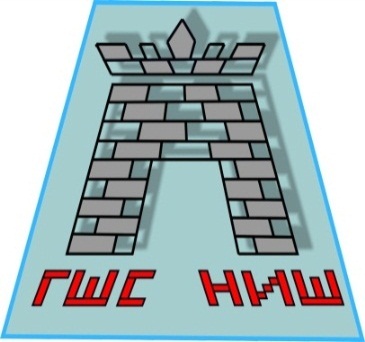    Vojvode Tankosića 9a, Niš	      	  	Tel: 065/2-419-206   E-mail: gradskissnis@gmail.com 	            Web: www.gradskissnis.rs     Mat. Broj: 07229887		      	PIB: 102234999                                                   AIK banka: 105-2901-56	      	 	Trezor: 840-20038763-74 Gradski šahovski savez Niša, u saradnji sa hotelom „Zeleni Vir“, organizuje 5. Međunarodni šahovski festival„OPEN  NIŠ  2019“Hotel „Zeleni Vir“,   25. 06. - 04. 07. 2019.OPEN „A“OPEN turnir za igrače sa rejtingom > 2100 elo poena. Organizator zadržava pravo da u ovu grupu uvrsti i određeni broj šahista sa manjim rejtingom. Tempo igre je 90 minuta, plus 30 sekundi bonifikacije počev od prvog poteza. Igra se po FIDE pravilima šaha, švajcarski sistem, 9 kola.Turnir se rejtinguje kod FIDE i ispunjava uslove za osvajanje normi za međunarodne titule.Nagradni fond: 397.000,00 din. Redovne nagrade: 355.000,00 din.1.)   100.000,00        2.)   70.000,00        3.)   50.000,00        4.)   35.000,00         5.)   25.000,00 6.)     20.000,00        7.)   18.000,00        8.)   15.000,00        9.)   12.000,00       10.)   10.000,00Specijalne nagrade: 42.000,00 din.najbolje plasirana šahistkinja:						6.000,00 din.najbolje plasirani veteran 1959.g. i st.:					6.000,00 din.najbolje plasirani mladi igrač 2001.g. i ml.:				6.000,00 din.najbolje plasirani igrač sa teritorije Grada Niša ( dokaz l.k.) i član niškog kluba:								6.000,00 din.najbolje plasirani igrač sa titulom IM:					5.000,00 din.najbolje plasirani igrač sa titulom FM:					5.000,00 din.najbolje plasirani igrač sa rejtingom 1951 - 2099 elo poena:		4.000,00 din.najbolje plasirani igrač sa rejtingom       0 - 1950 elo poena:		4.000,00 din.Nagrade su nedeljive i jedan igrač ne može osvojiti dve novčane nagrade.Pobednik dobija pehar, tri prvoplasirana odgovarajuće medalje.Cene upisnina važe samo za igrače sa SRB rejting liste.Za igrače sa teritorije Grada Niša, a koji su članovi niških klubova – članova GŠS Niša, upisnina je niža za 500,00 dinara u svim kategorijama. Dodatna povoljnost za niške klubove, na svaka četiri igrača iz kluba koja učestvuju na turniru – upisnina je niža za dodatnih 400,00 dinara za svakog igrača.OPEN „B“OPEN turnir za igrače sa rejtingom ≤ 2100 poena. Igra se po FIDE pravilima šaha, švajcarski sistem, 9 kola. Turnir se rejtinguje kod FIDE.Tempo igre je 90 minuta, plus 30 sekundi bonifikacije počev od prvog poteza.  Nagradni fond: 188.000,00 din.Redovne nagrade: 163.000,00 din. 1.)    50.000,00     2.)    30.000,00     3.)    20.000,00     4.)    15.000,00     5.)    12.000,00 6.)    10.000,00     7.)      8.000,00     8.)      7.000,00     9.)      6.000,00     10.)    5.000,00Specijalne nagrade: 25.000,00 din.najbolje plasirana šahistkinja:							4.000,00 din.najbolje plasirani veteran 1959.g. i st.:						4.000,00 din.najbolje plasirani mladi igrač 2001.g. i ml.:					4.000,00 din.najbolje plasirani igrač sa teritorije Grada Niša ( dokaz l.k.) i član niškog kluba:									4.000,00 din.najbolje plasirani igrač sa rejtingom 1701 - 1900 elo poena:			3.000,00 din.najbolje plasirani igrač sa rejtingom 1501 - 1700 elo poena:			3.000,00 din.najbolje plasirani igrač sa rejtingom       0 - 1500 elo poena:			3.000,00 din.Nagrade su nedeljive i jedan igrač ne može osvojiti dve novčane nagrade.Pobednik dobija pehar, tri prvoplasirana medalje. Cene upisnina važe samo za igrače sa SRB rejting liste. Za igrače sa teritorije Grada Niša, a koji su članovi niških klubova – članova GŠS Niša, upisnina je niža za 500,00 dinara u svim kategorijama. Dodatna povoljnost za niške klubove, na svaka četiri igrača iz kluba koja učestvuju na turniru – upisnina je niža za dodatnih 400,00 dinara za svakog igrača.Satnica Open „A“ i Open „B“ turnira:I kolo, 		25.06.2019. – 17:00hII kolo, 		26.06.2019. – 17:00hIII kolo, 		27.06.2019. – 17:00hIV kolo, 		28.06.2019. – 17:00hV kolo, 		29.06.2019. – 17:00hVI kolo, 		01.07.2019. – 17:00hVII kolo, 		02.07.2019. – 17:00hVIII kolo,		03.07.2019. – 17:00hIX kolo, 		04.07.2019. – 10:00hZa sve učesnike Festivala organizator obezbedjuje šahovske garniture i digitalne satove. Open „C“ – kadetski turnir27. 06. - 01. 07. 2019.OPEN turnir za igrače sa rejtingom ≤ 1500 ELO, rođene 2005. godine i mlađe. Igra se po FIDE pravilima šaha, švajcarski sistem, 10 kola.Turnir se ne rejtinguje kod FIDE. Moguće je osvajanje kategorija.Tempo igre je 60 minuta po igraču za partiju.Novčane nagrade u iznosu od 30.000,00 dinara, raspoređene su na sledeći način:1.)	8.000,00	   2.)	   6.000,00	   3.)	   5.000,00	   4.)	   4.000,005.)	3.000,00 	   6.)   	   2.000,00	   7.)	   1.000,00	   8.)	   1.000,00Najbolji dečak i devojčica na turniru dobijaju pehare, a prva tri mesta u obe konkurencije i odgovarajuće medalje. U kategorijama U06, kadeta U08-10 i kadeta U12-14, medalje za najbolje nenagrađene učesnike (posebno za dečake i devojčice). Nagrade su nedeljive i jedan igrač ne može osvojiti dve nagrade. Upisnina: 1.200,00 din.Za igrače sa teritorije Grada Niša, a koji su članovi niških klubova – članova GŠS Niša, upisnina je niža za 300,00 dinara.  Satnica turnira Open „C”: Svečano otvaranje turnira je u 12:00h, u četvrtak 27.06.2019. godine. Prvo kolo se igra neposredno nakon otvaranja turnira.Satnica turnira biće objavljena pre početka prvog kola.Blic rejting turnir Turnir se igra u nedelju, 30.06.2019. godine, sa početkom u 16:00h . Igra se 11 kola, kompjutersko parovanje – holandska varijanta. Turnir se rejtinguje. Tempo igre je 3 minuta po igraču, plus 2 sekunde bonifikacije, počev od prvog poteza.Nagradni fond turnira iznosi 35.000 dinara i raspoređen je na 5 redovnih i 3 specijalne nagrade.Redovne nagrade:		29.000,00 din.1.)     10.000,00       2.)     7.000,00       3.)     5.000,00       4.)     4.000,00       5.)     3.000,00Specijalne nagrade:	  6.000,00 din.najbolje plasirana šahistkinja:							2.000,00 din.najbolje plasirani veteran 1959.g. i st.:						2.000,00 din.najbolje plasirani mladi igrač 2001.g. i ml.:					2.000,00 din.    Redovne nagrade se dele po Hort-ovom principu, dok se specijalne nagrade ne dele i i nisu kumulativne.Upisnine za sve zainteresovane igrače je 350 dinara.Igrači sa blic rejtingom > 2500 elo poena, kao i VM i ŽVM ne plaćaju upisninu.Tehnički detaljiPrijava za Festival: Putem E-mail adrese gradskissnis@gmail.com ili preko aplikacije na zvaničnom web sajtu Festivala www.gradskissnis.rs Krajnji rok za prijavu za “A” i “B” turnire:		25.06.2019.  – 15:00hKrajnji rok za prijavu za “C” turnir:			27.06.2019.  – 11:00hKrajnji rok za prijavu za Blic turnir:			30.06.2019.  – 15:00hUpisnina: Upisninu možete uplatiti na žiro račun GŠS Niša 105-2901-56 ili u gotovom na dan početka turnira do 15h, 25.06.2019.god., za “A” i “B” turnire, odnosno do 11h, 27.06.2019.god., za “C” turnir. Učesnici koji se prijave posle navedenog vremena biće parovani od drugog kola i upisnina se uvećava za 500,00 din u svim kategorijama na svim turnirima Festivala. Smeštaj i ishrana: Za učesnike van Niša, obezbeđen je smeštaj u hotelu „Zeleni Vir“ (www.hotelzelenivir.com), u kome se održava Festival, po ceni od 3.000,00 din. za pun pansion u dvokrevetnim i trokrevetnim sobama. Smeštaj se plaća najkasnije pre početka trećeg kola, na recepciji hotela.Broj mesta u hotelu je ograničen, te je potrebna što ranija rezervacija. Za učesnike Festivala koji dolaze sa turnira „Srebrno jezero“ organizator će obezbediti prevoz po povoljnim cenama, od Velikog Gradišta do hotela „Zeleni Vir“. Takođe, moguće je obezbediti prevoz i sa aerodroma u Beogradu, Sofiji i Skoplju, po povoljnim cenama, kako za manje grupe ljudi, tako i za veće.Za sve ostale informacije u vezi Festivala - plaćanja upisnine, rezervacije smeštaja, prevoza i sl., možete se obratiti direktoru Festivala - IA Lukić Igor M, 065/2-419-206 ili putem E-maila gradskissnis@gmail.com   Zvaničan sajt Festivala: www.gradskissnis.rs Direktor FestivalaIA Lukić Igor M                                                            U P I S N I N A do 15.06.kasnijeVM, ŽVM, elo ≥ 240000IM, žene, 1959.g. i st., 2001.g. i ml. (>2100)2.500,003.500,00Svi sa elo 2100 - 23993.000,004.000,00Svi sa elo 1950 – 20993.500,004.000,00Svi sa elo 0 – 19494.000,005.000,00U P I S N I N Ado 15.06.kasnijeŽene; Igrači 1959.g. i st. i 2001.g. i ml. 2.500,003.500,00Ostali3.000,004.000,00